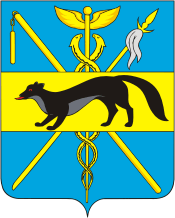 АДМИНИСТРАЦИЯБОГУЧАРСКОГО МУНИЦИПАЛЬНОГО РАЙОНАВОРОНЕЖСКОЙ ОБЛАСТИРАСПОРЯЖЕНИЕот «_10_» _декабря   2018 г. № _311-р_                   г. БогучарОб утверждении технологической схемыпредоставления муниципальной услуги«Предоставление сведений информационной системы обеспечения градостроительной деятельности»В соответствии с Федеральными законами: от 06.10.2003 № 131 - ФЗ «Об общих принципах организации местного самоуправления в Российской Федерации», от 27.07.2010 № 210-ФЗ «Об организации предоставления государственных и муниципальных услуг», Уставом Богучарского муниципального района, в целях обеспечения межведомственного взаимодействия администрации Богучарского муниципального района с АУ «МФЦ»: 1. Утвердить технологическую схему предоставления муниципальной услуги«Предоставление сведений информационной системы обеспечения градостроительной деятельности» согласно приложению.2. Контроль за исполнением настоящего распоряжения возложить на заместителя главы администрации Богучарского муниципального района – руководителя аппарата  администрации района Самодурову Н. А..   Глава Богучарскогомуниципального района                   					                   В.В. КузнецовИсполнил:Специалист администрацииБогучарского муниципального района                                                                           И.В.Богинская «____»________2018Визирование:Заместитель главы администрации Богучарскогомуниципального района – руководитель аппарата администрации района                                                                                                   Н.А. Самодурова«____»________2018Начальник отдела по строительству и архитектуре,транспорту, топливно-энергетическому комплексу, ЖКХ                                                    администрации Богучарского муниципального района                                             Ю. А. ЖуравлевНачальник юридического отделаадминистрации Богучарского муниципального района                                             Д.В.Козлов«____»________2018Приложениек  распоряжению администрацииБогучарского муниципального района                                                                                                     от _________2018  №____Технологическая схема предоставления муниципальной услуги«Предоставление сведений информационной системы обеспечения                градостроительной деятельности»Раздел 1. «Общие сведения о муниципальной услуге»Раздел 2. «Общие сведения о «подуслуги»Раздел 3. «Сведения о заявителях «подуслуги»Раздел 4. «Документы, предоставляемые заявителем для получения «подуслуги»Раздел 5. «Документы и сведения, получаемые посредством межведомственного информационного взаимодействия»Раздел 6. Результат «подуслуги»Раздел 7. «Технологические процессы предоставления «подуслуги»Раздел 8. «Особенности предоставления «подуслуги  в электронной форме»Перечень приложений:Приложение 1 (форма заявления)Приложение № 1Форма заявленияВ администрацию_______________муниципального района______________________________________________(Ф.И.О.)паспорт ______________________________________(серия, №, кем, когда выдан)проживающего(ей) по адресу: ________________________________________________________________контактный телефон ___________________________для юридических лиц______________________________________________(наименование, адрес, ОГРН, контактный телефон)______________________________________________ЗаявлениеПрошу предоставить сведения из информационной системы обеспечения градостроительной деятельности:_____________________________________________________________________раздел информационной системы обеспечения градостроительной деятельности_____________________________________________________________________                        вид запрашиваемых сведений_____________________________________________________________________форма предоставления сведений (на электронном или на бумажном носителе)_____________________________________________________________________                              способ доставки«___» _____________ 20___ г.                ___________/___________________                                              подпись         Ф.И.О.    Приложение: ___________________________________________________________№Параметр Значение параметра / состояние1231.Наименование органа, предоставляющего услугуАдминистрация Богучарского муниципального района Воронежской области2.Номер услуги в федеральном реестре36401000100001287843.Полное наименование услугиПредоставление сведений информационнойсистемы обеспечения градостроительной деятельности4.Краткое наименование услугиПредоставление сведений информационной системы обеспечения градостроительной деятельности 5.Административный регламент предоставлениягосударственной услуги Постановление администрации Богучарского муниципального района Воронежской области от 11.09.2015 г. № 479   «Об утверждении административногорегламента по предоставлениюмуниципальной услуги «Предоставление сведений информационнойсистемы обеспечения градостроительной деятельности»6.Перечень «подуслуг»«нет» Способы оценки качества предоставления муниципальной Официальный сайт администрации Богучарского муниципального района Воронежской области7.услугиПортал государственных услугдругие способы№ п/пНаименование «подуслуги»Срок предоставления в зависимости от условийСрок предоставления в зависимости от условийОснования отказа в приеме документовОснования отказа в предоставлении «подуслуги»Основания приостановления предоставления «подуслуги»Срок приостановления предоставления «подуслуги»Плата за предоставление «подуслуги»Плата за предоставление «подуслуги»Плата за предоставление «подуслуги»Способ обращения за получением (подуслуги)Способ получения результата (подуслуги)№ п/пНаименование «подуслуги»При подаче заявления по месту жительства (месту нахождения юр., лица)При подаче заявления по месту жительства(по месту обращения)Основания отказа в приеме документовОснования отказа в предоставлении «подуслуги»Основания приостановления предоставления «подуслуги»Срок приостановления предоставления «подуслуги»Наличие платы (государственной пошлины)Реквизиты нормативно правового акта, являющегося основанием для взимания платы (государственной пошлины)КБК для взимания платы (государственной пошлины), в том числе для МФЦСпособ обращения за получением (подуслуги)Способ получения результата (подуслуги)12345678910111213Предоставление сведений информационной системы обеспечения градостроительной деятельностиСрок предоставления муниципальной услуги не должен превышать 14 календарных дней со дня представления заявления с приложением документов, необходимых для предоставления муниципальной услуги.Срок предоставления муниципальной услуги не должен превышать 14 календарных дней со дня представления заявления с приложением документов, необходимых для предоставления муниципальной услуги.1. Заявление не соответствует установленной форме, не поддается прочтению или содержит неоговоренные заявителем зачеркивания, исправления, подчистки;2. Подача заявления лицом, не уполномоченным совершать такого рода действия.1.Отсутствие документов, перечисленных в пункте 2.6.1 настоящего Административного регламента;2.В случае если, внесение заявителем платы за предоставление сведений ИСОГД не подтверждено в ГИС ГМП  специалист в течении одного рабочего дня подготавливает уведомление об отказе  в предоставлении сведений ИСОГДОснований для приостановления предоставления муниципальной услуги законодательством не предусмотрено.«нет»«нет»Постановление администрации Богучарского муниципального района от 21.03.2016 № 120 «Об оплате за предоставление сведений из информационной системы обеспечения градостроительной деятельности» КБК 92711301075050000130Администрация Богучарского муниципального района;- МФЦ соглашение от  _______;- единый портал госуслуг;-регион.портал госуслуг.Лично на бумажном носителе в отделе администрации Богучарского муниципального района;- лично в МФЦ на бумажном носителе-через личный кабинет - единый портал госуслуг;-регион.портал госуслуг; -почтовая связь.№ п/пКатегории лиц, имеющих право на получение «подуслуги»Документ, подтверждающий правомочие заявителя соответствующей категории на получение «подуслуги»Установленные требования к документу, подтверждающему правомочие заявителя соответствующей категории на получение «подуслуги»Наличие возможности подачи заявления на предоставление «подуслуги» представителями заявителяИсчерпывающий перечень лиц, имеющих право на подачу заявления от имени заявителяНаименование документа, подтверждающего право подачи заявления от имени заявителя Установленные требования к документу, подтверждающему право подачи заявления от имени заявителя123456781. Наименование «подуслуги»: Предоставление сведений информационной системы обеспечения градостроительной деятельности1. Наименование «подуслуги»: Предоставление сведений информационной системы обеспечения градостроительной деятельности1. Наименование «подуслуги»: Предоставление сведений информационной системы обеспечения градостроительной деятельности1. Наименование «подуслуги»: Предоставление сведений информационной системы обеспечения градостроительной деятельности1. Наименование «подуслуги»: Предоставление сведений информационной системы обеспечения градостроительной деятельности1. Наименование «подуслуги»: Предоставление сведений информационной системы обеспечения градостроительной деятельности1. Наименование «подуслуги»: Предоставление сведений информационной системы обеспечения градостроительной деятельности1. Наименование «подуслуги»: Предоставление сведений информационной системы обеспечения градостроительной деятельности12.3.4.5. Физические лица;юридические лица;представители, действующие в силу закона или на основании договора, доверенности;органы управления государственными внебюджетными фондами;государственный (муниципальный) заказчик).1. Документ, удостоверяющий личность:1.1. Паспорт гражданина РФОформляется на едином бланке для всей Российской Федерации на русском языке.Должен быть действителен на срок обращения за предоставлением услуги.Не должен содержать подчисток, приписок, зачеркнутых слов и других исправлений.Не должен иметь повреждений, наличие которых не позволяет однозначно истолковать их содержание.ИмеетсяИмеетсяИмеетсяИмеетсяИмеетсяЛюбое дееспособное физическое лицо, достигшее 18 лет.Лица, имеющие соответствующие полномочия.Лица, действующие на основании нотариально заверенной доверенности.Лица, имеющие соответствующие полномочия.Лица, имеющие соответствующие полномочия.ДоверенностьДоверенностьНотариально заверенная доверенностьДоверенностьСоглашение о передаче полномочий.Должна быть действительна на срок обращения за предоставлением услуги. Не должна содержать подчисток, приписок, зачеркнутых слов и других исправлений. Не должна иметь повреждений, наличие которых не позволяет однозначно истолковать их содержание. Копия документа, прилагаемых к заявлению, должна быть заверена в установленном законодательством Российской Федерации порядке, кроме случаев, когда заявитель лично представляет  в администрацию или многофункциональный центр соответствующий документ в подлиннике для сверки.Должна быть заверена печатью (при наличии) заявителя и подписана руководителем заявителя или уполномоченным этим руководителем лицом.  Копия документа, прилагаемых к заявлению, должна быть заверена в установленном законодательством Российской Федерации порядке, кроме случаев, когда заявитель лично представляет  в администрацию или многофункциональный центр соответствующий документ в подлиннике для сверки.Должна быть заверена печатью (при наличии) заявителя и подписана руководителем заявителя или уполномоченным этим руководителем лицом.  Копия документа, прилагаемых к заявлению, должна быть заверена в установленном законодательством Российской Федерации порядке, кроме случаев, когда заявитель лично представляет  в администрацию или многофункциональный центр соответствующий документ в подлиннике для сверки. Должно быть действительно на срок обращения за предоставлением услуги.Не должно содержать подчисток, приписок, зачеркнутых слов и других исправлений.Не должно иметь повреждений, наличие которых не позволяет однозначно истолковать их содержание. Должно быть действительно на срок обращения за предоставлением услуги.Не должно содержать подчисток, приписок, зачеркнутых слов и других исправлений.Не должно иметь повреждений, наличие которых не позволяет однозначно истолковать их содержание. 12.3.4.5. Физические лица;юридические лица;представители, действующие в силу закона или на основании договора, доверенности;органы управления государственными внебюджетными фондами;государственный (муниципальный) заказчик).Решение (приказ) о назначении или об избрании физического лица на должность.На основании нотариальной доверенности.На основании Устава.Соглашение о передаче полномочий.Должно содержать:- подпись должностного лица, подготовившего документ, дату составления документа;- информацию о праве физического лица действовать от имени заявителя без доверенности.Должно быть действительным на срок обращения за предоставлением услуги.Нотариально заверенная доверенность.Должен быть действителен на срок обращения за предоставлением услуги.Не должен содержать подчисток, приписок, зачеркнутых слов и других исправлений.Не должен иметь повреждений, наличие которых не позволяет однозначно истолковать их содержание.Должно быть действительно на срок обращения за предоставлением услуги.Не должно содержать подчисток, приписок, зачеркнутых слов и других исправлений.Не должно иметь повреждений, наличие которых не позволяет однозначно истолковать их содержание.ИмеетсяИмеетсяИмеетсяИмеетсяИмеетсяЛюбое дееспособное физическое лицо, достигшее 18 лет.Лица, имеющие соответствующие полномочия.Лица, действующие на основании нотариально заверенной доверенности.Лица, имеющие соответствующие полномочия.Лица, имеющие соответствующие полномочия.ДоверенностьДоверенностьНотариально заверенная доверенностьДоверенностьСоглашение о передаче полномочий.Должна быть действительна на срок обращения за предоставлением услуги. Не должна содержать подчисток, приписок, зачеркнутых слов и других исправлений. Не должна иметь повреждений, наличие которых не позволяет однозначно истолковать их содержание. Копия документа, прилагаемых к заявлению, должна быть заверена в установленном законодательством Российской Федерации порядке, кроме случаев, когда заявитель лично представляет  в администрацию или многофункциональный центр соответствующий документ в подлиннике для сверки.Должна быть заверена печатью (при наличии) заявителя и подписана руководителем заявителя или уполномоченным этим руководителем лицом.  Копия документа, прилагаемых к заявлению, должна быть заверена в установленном законодательством Российской Федерации порядке, кроме случаев, когда заявитель лично представляет  в администрацию или многофункциональный центр соответствующий документ в подлиннике для сверки.Должна быть заверена печатью (при наличии) заявителя и подписана руководителем заявителя или уполномоченным этим руководителем лицом.  Копия документа, прилагаемых к заявлению, должна быть заверена в установленном законодательством Российской Федерации порядке, кроме случаев, когда заявитель лично представляет  в администрацию или многофункциональный центр соответствующий документ в подлиннике для сверки. Должно быть действительно на срок обращения за предоставлением услуги.Не должно содержать подчисток, приписок, зачеркнутых слов и других исправлений.Не должно иметь повреждений, наличие которых не позволяет однозначно истолковать их содержание. Должно быть действительно на срок обращения за предоставлением услуги.Не должно содержать подчисток, приписок, зачеркнутых слов и других исправлений.Не должно иметь повреждений, наличие которых не позволяет однозначно истолковать их содержание. № п/пКатегория документаКатегория документаНаименования документов, которые предоставляет заявитель для получения «подуслуги» Количество необходимых экземпляров документа с указанием подлинник/копияДокумент, предоставляемый по условиюУстановленные требования к документуФорма (шаблон) документа Образец документа/заполнения документа1223456781. Наименование «подуслуги»: Предоставление сведений информационной системы обеспечения градостроительной деятельности1. Наименование «подуслуги»: Предоставление сведений информационной системы обеспечения градостроительной деятельности1. Наименование «подуслуги»: Предоставление сведений информационной системы обеспечения градостроительной деятельности1. Наименование «подуслуги»: Предоставление сведений информационной системы обеспечения градостроительной деятельности1. Наименование «подуслуги»: Предоставление сведений информационной системы обеспечения градостроительной деятельности1. Наименование «подуслуги»: Предоставление сведений информационной системы обеспечения градостроительной деятельности1. Наименование «подуслуги»: Предоставление сведений информационной системы обеспечения градостроительной деятельности1. Наименование «подуслуги»: Предоставление сведений информационной системы обеспечения градостроительной деятельности1. Наименование «подуслуги»: Предоставление сведений информационной системы обеспечения градостроительной деятельностиЗаявление.Заявлениео предоставлении сведений информационной системы обеспечения градостроительной деятельности с указанием следующей информации1. Экз. ОригиналДействия:1) Формирование в дело.«-» 1. В заявлении по форме (приложение № 1) должно быть указано:Для юридических лиц - полное и (в случае, если имеется) сокращенное наименования, в том числе фирменное наименование заявителя, адрес его места нахождения (юридический адрес), ИНН, банковские реквизиты, фамилия, имя и отчество руководителя, номер телефона, номер факса и адрес электронной почты юридического лица;Для физических лиц:- фамилия, имя и отчество, адрес места жительства, контактный номер телефона, номер факса и адрес электронной почты физического лица;Раздел информационной системы обеспечения градостроительной деятельности (далее ИСОГД);Запрашиваемые сведения о развитии территории, застройке территории, земельном участке и объекте капитального строительства;уполномоченным представителем.Приложение № 1«-»Документ, подтверждающий полномочия уполномоченного представителя.Нотариальная доверенность.1 экз. Оригинал1 экз. Копия, заверенная в установленном порядкеДействия:1. Проверка оригинала на соответствие установленным требованиям2. Снятие копии с оригинала 3. Формирование в дело. Предоставляется один из документов данной категории документов.Должна быть действительна на срок обращения за предоставлением услуги.Не должна содержать подчисток, приписок, зачеркнутых слов и других исправлений.Не должна иметь повреждений, наличие которых не позволяет однозначно истолковать их содержание.   Копия документа, прилагаемых к заявлению, должна быть заверена в установленном законодательством Российской Федерации порядке, кроме случаев, когда заявитель лично представляет  в администрацию или многофункциональный центр соответствующий документ в подлиннике для сверки.«-»«-»Свидетельство о государственной регистрации права на земельный участок или объект капитального строительстваПравоустанавливающие документы.1 экз. Оригинал1 экз. Копия, заверенная в установленном порядкеДействия:1. Проверка оригинала на соответствие установленным требованиям2. Снятие копии с оригинала 3. Формирование в дело. 1. В случае, если необходимые документы и сведения о правах на земельный участок отсутствуют в Едином государственном реестре прав на недвижимое имущество и сделок с ним, предоставляется один из документов данной категории документов.Должны быть действительны на срок обращения за предоставлением услуги.Не должны содержать подчисток, приписок, зачеркнутых слов и других исправлений.Не должны иметь повреждений, наличие которых не позволяет однозначно истолковать их содержание.   Копия документа, прилагаемых к заявлению, должна быть заверена в установленном законодательством Российской Федерации порядке, кроме случаев, когда заявитель лично представляет  в администрацию или многофункциональный центр соответствующий документ в подлиннике для сверки.«-»«-»Договор аренды, зарегистрированный в у установленном законом порядке без выдачи свидетельства о регистрацииПравоустанавливающие документы.1. Экз. Оригинал;2. 1 экз. Копия, заверенная в установленном порядке.Действия:1)Формирование в дело.Предоставляется документов данной категории документов.Должен быть действителен на срок обращения за предоставлением услуги.Не должен содержать подчисток, приписок, зачеркнутых слов и других исправлений.Не должен иметь повреждений, наличие которых не позволяет однозначно истолковать их содержание.Копия документа, прилагаемых к заявлению, должна быть заверена в установленном законодательством Российской Федерации порядке, кроме случаев, когда заявитель лично представляет  в администрацию или многофункциональный центр соответствующий документ в подлиннике для сверки.«-»«-»Выписка из Единого государственного реестра прав на недвижимое имущество и сделок с ним (ЕГРП) на конкретный объект недвижимостиПравоустанавливающие документы.1 экз. Оригинал1 экз. Копия, заверенная в установленном порядкеДействия:1. Проверка оригинала на соответствие установленным требованиямФормирование в дело. Предоставляется документов данной категории документов.Должен быть действителен на срок обращения за предоставлением услуги.Не должен содержать подчисток, приписок, зачеркнутых слов и других исправлений.Не должен иметь повреждений, наличие которых не позволяет однозначно истолковать их содержание.   Копия документа, прилагаемых к заявлению, должна быть заверена в установленном законодательством Российской Федерации порядке, кроме случаев, когда заявитель лично представляет  в администрацию или многофункциональный центр соответствующий документ в подлиннике для сверки.«-»«-»Документ, на основании которого сведения об объекте недвижимости внесены в ГКНПравоустанавливающие документы.1 экз. Оригинал1 экз. Копия, заверенная в установленном порядкеДействия:1. Проверка оригинала на соответствие установленным требованиям2. Снятие копии с оригинала 3. Формирование в дело. Предоставляется документов данной категории документов.Должен быть действителен на срок обращения за предоставлением услуги.Не должен содержать подчисток, приписок, зачеркнутых слов и других исправлений.Не должен иметь повреждений, наличие которых не позволяет однозначно истолковать их содержание.   Копия документа, прилагаемых к заявлению, должна быть заверена в установленном законодательством Российской Федерации порядке, кроме случаев, когда заявитель лично представляет  в администрацию или многофункциональный центр соответствующий документ в подлиннике для сверки.«-»«-»Кадастровая выписка об объекте недвижимостиКадастровая выписка об объекте недвижимости1 экз. Оригинал1 экз. Копия, заверенная в установленном порядкеДействия:1. Проверка оригинала на соответствие установленным требованиям2. Снятие копии с оригинала 3. Формирование в дело. Предоставляется документов данной категории документов.Должны быть действительны на срок обращения за предоставлением услуги.Не должны содержать подчисток, приписок, зачеркнутых слов и других исправлений.Не должны иметь повреждений, наличие которых не позволяет однозначно истолковать их содержание.   Копии документов, прилагаемых к заявлению, должны быть заверена в установленном законодательством Российской Федерации порядке, кроме случаев, когда заявитель лично представляет  в администрацию или многофункциональный центр соответствующий документ в подлиннике для сверки.«-»«-»Кадастровый паспорт объекта недвижимостиКадастровый паспорт объекта недвижимости1 экз. Оригинал1 экз. Копия, заверенная в установленном порядкеДействия:1. Проверка оригинала на соответствие установленным требованиям2. Снятие копии с оригинала 3. Формирование в дело. Предоставляется документов данной категории документов.Должна быть действительна на срок обращения за предоставлением услуги.Не должна содержать подчисток, приписок, зачеркнутых слов и других исправлений.Не должна иметь повреждений, наличие которых не позволяет однозначно истолковать их содержание.   Копия документа, прилагаемых к заявлению, должна быть заверена в установленном законодательством Российской Федерации порядке, кроме случаев, когда заявитель лично представляет  в администрацию или многофункциональный центр соответствующий документ в подлиннике для сверки.«-»«-»Кадастровый план территорииКадастровый паспорт объекта недвижимости1 экз. Оригинал1 экз. Копия, заверенная в установленном порядкеДействия:1. Проверка оригинала на соответствие установленным требованиям2. Снятие копии с оригинала 3. Формирование в дело. Предоставляется документов данной категории документов.Должен быть действителен на срок обращения за предоставлением услуги.Не должен содержать подчисток, приписок, зачеркнутых слов и других исправлений.Не должен иметь повреждений, наличие которых не позволяет однозначно истолковать их содержание.   Копия документа, прилагаемых к заявлению, должна быть заверена в установленном законодательством Российской Федерации порядке, кроме случаев, когда заявитель лично представляет  в администрацию или многофункциональный центр соответствующий документ в подлиннике для сверки.«-»«-»Документ, подтверждающий внесение платы за предоставление сведений ИСОГД (кроме лиц, имеющих право на бесплатное предоставление услуги) в безналичной форме факт оплаты подтверждается копией платежного поручения банка или иной кредитной организации с отметкой об оплате, оплата наличными средствами  подтверждается  квитанцией установленной формы ПД-4Документ, подтверждающий внесение платы за предоставление сведений ИСОГД (кроме лиц, имеющих право на бесплатное предоставление услуги) в безналичной форме факт оплаты подтверждается копией платежного поручения банка или иной кредитной организации с отметкой об оплате, оплата наличными средствами  подтверждается  квитанцией установленной формы ПД-41 экз. Оригинал1 экз. КопияДействия:1. Проверка оригинала на соответствие установленным требованиям2. Снятие копии с оригинала 3. Формирование в дело. «-»Должен быть действительно на срок обращения за предоставлением услуги.Не должен содержать подчисток, приписок, зачеркнутых слов и других исправлений.Не должен иметь повреждений, наличие которых не позволяет однозначно истолковать их содержание.   Копия документа, прилагаемых к заявлению, должна быть заверена в установленном законодательством Российской Федерации порядке, кроме случаев, когда заявитель лично представляет  в администрацию или многофункциональный центр соответствующий документ в подлиннике для сверки.«-»«-»Реквизиты актуальной технологической карты межведомственного взаимодействияНаименование запрашиваемого документа (сведения)Перечень и состав сведений, запрашиваемых в рамках межведомственного информационного взаимодействия Наименование органа (организации), направляющего(ей) межведомственный запросНаименование органа (организации), в адрес которого (ой) направляется межведомственный запросSID электронного сервисаСрок осуществления межведомственного информационного взаимодействияФорма(шаблон) межведомственного запросаОбразец заполнения формы межведомственного запроса1234567891. Наименование «подуслуги»: Предоставление сведений информационной системы обеспечения градостроительной деятельности 1. Наименование «подуслуги»: Предоставление сведений информационной системы обеспечения градостроительной деятельности 1. Наименование «подуслуги»: Предоставление сведений информационной системы обеспечения градостроительной деятельности 1. Наименование «подуслуги»: Предоставление сведений информационной системы обеспечения градостроительной деятельности 1. Наименование «подуслуги»: Предоставление сведений информационной системы обеспечения градостроительной деятельности 1. Наименование «подуслуги»: Предоставление сведений информационной системы обеспечения градостроительной деятельности 1. Наименование «подуслуги»: Предоставление сведений информационной системы обеспечения градостроительной деятельности 1. Наименование «подуслуги»: Предоставление сведений информационной системы обеспечения градостроительной деятельности 1. Наименование «подуслуги»: Предоставление сведений информационной системы обеспечения градостроительной деятельности «нет»Правоустанавливающие документы на земельный участок. - кадастровый номер объекта недвижимости;- ОКАТО;- район, город, населенный пункт, улица, дом, корпус, строение, квартира;- наименование объекта;- площадь объекта.Администрация Богучарского муниципального районаУправлениеФедерального службы государственной регистрации, кадастра и картографии по Воронежской области«-»5 кал. дней(направление запроса -1 кал. день, направление ответа на запрос -3 кал. дней, приобщение ответа к личному делу – 1 кал. день).«-»«-» «нет»Градостроительный план земельного участка или проект планировки территории и проект межевания территории.- кадастровый номер объекта недвижимости;- ОКАТО;- район, город, населенный пункт, улица, дом, корпус, строение, квартира;- наименование объекта;- площадь объекта.Администрация Богучарского муниципального районаМУП «Архитектура» Богучарского района Воронежской области«-»9 кал. дней(направление запроса -1 кал. день, направление ответа на запрос -7 кал. дней, приобщение ответа к личному делу – 1 кал. день).«-»«-» «нет»заключение органа государственного строительного надзора (в случае если предусмотрено осуществление государственного строительного надзора) о соответствии построенного, реконструированного объекта капитального строительства требованиям технических регламентов и проектной документации, в том числе требованиям энергетической эффективности и требованиям оснащенности объекта капитального строительства приборами учета используемых энергетических ресурсов, заключение государственного экологического контроля в случаях, предусмотренных частью 7 статьи 54 Градостроительного кодекса РФ- кадастровый номер объекта недвижимости;- ОКАТО;- район, город, населенный пункт, улица, дом, корпус, строение, квартира;- наименование объекта;- площадь объекта.Администрация Богучарского муниципального районаинспекция государственного строительного надзора Воронежской области«-»5 кал дней(направление запроса -1 кал. день, направление ответа на запрос -3 кал. дней, приобщение ответа к личному делу – 1 кал. день).«-»«-» «нет»акт приемки выполненных работ по сохранению объекта культурного наследия, утвержденный федеральным органом охраны объектов культурного наследия, региональным органом охраны объектов культурного наследия или муниципальным органом охраны объектов культурного наследия, при проведении реставрации, консервации, ремонта этого объекта и его приспособления для современного использования- кадастровый номер объекта недвижимости;- ОКАТО;- район, город, населенный пункт, улица, дом, корпус, строение, квартира;- наименование объекта;- площадь объекта.Администрация Богучарского муниципального районафедеральный орган охраны объектов культурного наследия, орган охраны культурного наследия Воронежской области«-»5 кал. дней(направление запроса -1 кал. день, направление ответа на запрос -3 кал. дней, приобщение ответа к личному делу – 1 кал. день).«-»«-» № п/пДокумент/документы, являющиеся результатом (подуслуги)Требования к документу/документам, являющимися результатом  (подуслуги) Характеристика результата (положительный/отрицательный)Форма документа/документов, являющимися результатом (подуслуги) Образец документа/документов, являющихся результатом (подуслуги) Способ получения результатаСрок хранения невостребованных заявителем результатовСрок хранения невостребованных заявителем результатов№ п/пДокумент/документы, являющиеся результатом (подуслуги)Требования к документу/документам, являющимися результатом  (подуслуги) Характеристика результата (положительный/отрицательный)Форма документа/документов, являющимися результатом (подуслуги) Образец документа/документов, являющихся результатом (подуслуги) Способ получения результатав органев МФЦ1234567891. Наименование «подуслуги»: Предоставление сведений информационной системы обеспечения градостроительной деятельности1. Наименование «подуслуги»: Предоставление сведений информационной системы обеспечения градостроительной деятельности1. Наименование «подуслуги»: Предоставление сведений информационной системы обеспечения градостроительной деятельности1. Наименование «подуслуги»: Предоставление сведений информационной системы обеспечения градостроительной деятельности1. Наименование «подуслуги»: Предоставление сведений информационной системы обеспечения градостроительной деятельности1. Наименование «подуслуги»: Предоставление сведений информационной системы обеспечения градостроительной деятельности1. Наименование «подуслуги»: Предоставление сведений информационной системы обеспечения градостроительной деятельности1. Наименование «подуслуги»: Предоставление сведений информационной системы обеспечения градостроительной деятельности1. Наименование «подуслуги»: Предоставление сведений информационной системы обеспечения градостроительной деятельностиСведения информационной системы обеспечения градостроительной деятельности.1. Подготавливается посредством информационной системы градостроительной деятельности Воронежской области;Положительный«-»«-»1. Лично на бумажном носителе в отделе администрации Богучарского муниципального района;2. Лично в МФЦ на бумажном носителе;3. Лично через уполномоченного представителя на бумажном носителе в отделе администрации Богучарского муниципального района;4. Лично через уполномоченного представителя в МФЦ на бумажном носителе;5. На едином портале госуслуг;6. На регион., портале госуслуг;5. Почтовая связь. «-»«-»Уведомление об отказе в предоставлении сведений информационной системы обеспечения градостроительной деятельности1. Подготавливается ответственным работником по внесению и предоставлению сведений информационной системы обеспечения градостроительной деятельности администрации Богучарского муниципального района;2. Подписывается главой администрации Богучарского муниципального района.Отрицательный«-»«-»1. Лично на бумажном носителе в отделе администрации Богучарского муниципального района;2. Лично в МФЦ на бумажном носителе;3. Лично через уполномоченного представителя на бумажном носителе в отделе администрации Богучарского муниципального района;4. Лично через уполномоченного представителя в МФЦ на бумажном носителе5. Почтовая связь;6. На ЕПГУ;7. На регион., портале госуслуг.«-»«-»№ п/пНаименование процедуры процессаОсобенности исполнения процедуры процесса Сроки исполнения процедуры (процесса)Исполнитель процедуры процесса Ресурсы необходимые для выполнения процедуры процесса Формы документов, необходимые для выполнения процедуры процесса№ п/пНаименование процедуры процессаОсобенности исполнения процедуры процесса Сроки исполнения процедуры (процесса)Исполнитель процедуры процесса Ресурсы необходимые для выполнения процедуры процесса Формы документов, необходимые для выполнения процедуры процесса12345671. Наименование «подуслуги»: Предоставление сведений информационной системы обеспечения градостроительной деятельности1. Наименование «подуслуги»: Предоставление сведений информационной системы обеспечения градостроительной деятельности1. Наименование «подуслуги»: Предоставление сведений информационной системы обеспечения градостроительной деятельности1. Наименование «подуслуги»: Предоставление сведений информационной системы обеспечения градостроительной деятельности1. Наименование «подуслуги»: Предоставление сведений информационной системы обеспечения градостроительной деятельности1. Наименование «подуслуги»: Предоставление сведений информационной системы обеспечения градостроительной деятельности1. Наименование «подуслуги»: Предоставление сведений информационной системы обеспечения градостроительной деятельности1.прием и регистрация заявленияПри личном обращении специалист:- устанавливает предмет обращения, устанавливает личность заявителя, проверяет документ, удостоверяющий личность заявителя;- проверяет полномочия заявителя, в том числе полномочия представителя гражданина действовать от его имени, полномочия представителя юридического лица действовать от имени юридического лица;- проверяет соответствие заявления установленным требованиям;- регистрирует заявление с прилагаемым комплектом документов.В случае обращения заявителя за предоставлением муниципальной услуги через МФЦ зарегистрированное заявление передается с сопроводительным письмом в адрес отделаПри наличии оснований для отказа  в приеме специалист уведомляет заявителя о наличии препятствий к принятию заявления, возвращает заявление, объясняет заявителю содержание выявленных недостатков и предлагает принять меры по их устранению.1 рабочий деньСпециалист администрации или МФЦ, ответственный за прием документовПравовое, документационное и технологическое обеспечение;Форма заявленияФорма заявления (приложение №1)2.Определение оснований для предоставления муниципальной услуги бесплатно или за плату и подготовка и направление уведомления о размере платы за предоставление сведений ИСОГДНачальник отдела администрации определяет должностное лицо, ответственное за предоставление муниципальной услуги В случае, если заявителем целях реализации права на бесплатное получение сведений ИСОГД (информации о деятельности государственных органов и органов местного самоуправления, затрагивающей права и установленные законодательством Российской Федерации обязанности заинтересованного пользователя информацией) представлены необходимые документы, специалист в течение одного рабочего дня принимает решение о подготовке сведений ИСОГД. В случае, если заявителем не представлены документы для бесплатного предоставления информации специалист подготавливает платежные документы, и уведомление о размере платы за предоставление сведений ИСОГД.Уведомление о размере платы за предоставление сведений ИСОГД подписывается главой администрации.Уведомление о размере платы за предоставление сведений ИСОГД направляется заявителю посредством почтового отправления с уведомлением о вручении либо при направлении заявления и документов в форме электронного документа, в личный кабинет заявителя. 3 рабочих дней Специалист администрации, уполномоченный на рассмотрение представленных документовПравовое, документационное и технологическое обеспечение«-»3.Подготовка сведений ИСОГД и определение наличия или отсутствия оснований для отказа в предоставлении муниципальной услугиПри предоставлении муниципальной услуги на платной основе специалист в рамках межведомственного взаимодействия направляет запрос в Федеральное казначейство для получения сведений, подтверждающих внесение заявителем платы за предоставление сведений ИСОГД.В случае если, внесение заявителем платы за предоставление сведений ИСОГД не подтверждено в ГИС ГМП специалист в течение одного рабочего дня подготавливает уведомление об отказе в предоставлении сведений ИСОГД.Уведомление об отказе в предоставлении сведений ИСОГД направляется заявителю посредством почтового отправления с уведомлением о вручении либо при направлении заявления и документов в форме электронного документа, в личный кабинет заявителя (представителя заявителя) на Едином портале государственных и муниципальных услуг (функций) или Портале государственных и муниципальных услуг Воронежской области.В случае если, внесение заявителем платы за предоставление сведений ИСОГД подтверждено в ГИС ГМП или наличии оснований для предоставления муниципальной услуги бесплатно специалист подготавливает сведения ИСОГД на бумажных и (или) электронных носителях в текстовой и (или) графической формах.В случае, если законодательством Российской Федерации установлен запрет в предоставлении сведений ИСОГД специалист подготавливает проект уведомления об отказе в предоставлении сведений ИСОГД.Уведомление подписывается главой администрации (главой муниципального района) .Уведомление об отказе в предоставлении сведений ИСОГД направляется почтовым отправлением в адрес заявителя, а в случае направлении заявления и документов в форме электронного документа в личный кабинет заявителя (представителя заявителя) на Едином портале государственных и муниципальных услуг (функций) или Портале государственных и муниципальных услуг Воронежской области.В случае, если в законодательстве Российской Федерации отсутствует запрет в предоставлении сведений ИСОГД заинтересованному лицу специалист подготавливает сопроводительное письмо на имя заявителя.Специалист передает подготовленные сведения ИСОГД на бумажных и (или) электронных носителях в текстовой и (или) графической формах с сопроводительным письмом на имя заявителя на подписание главе администрации (района).2 рабочих дня Специалист администрации, уполномоченный на подготовку сведений или отказа в предоставлении услугиПравовое, документационное и технологическое обеспечение«-»4.Выдача (направление) сведений ИСОГДСведения ИСОГД на бумажных и (или) электронных носителях в текстовой и (или) графической формах с сопроводительным письмом на имя заявителя не позднее следующего дня после их подписания направляются по адресу, указанному в заявлении, либо выдаются заявителю лично в отделе администрации или в МФЦ.1 раб.деньСпециалист администрации или специалист МФЦПравовое, документационное и технологическое обеспечение«-»Способ получения заявителем информации о сроках и прядке предоставления (подуслуги)Способ получения заявителем информации о сроках и прядке предоставления (подуслуги)Способ записи на прием в орган Способ приема и регистрации органом, предоставляющим услугу, запроса и иных документов, необходимых для предоставления «подуслуги»Способ оплаты заявителем государственной пошлины или иной платы, взимаемой за предоставление «подуслуги»Способ получения сведений о ходе выполнения запроса о предоставлении «подуслуги» Способ подачи жалобы на нарушение порядка предоставления «подуслуги» и досудебного (внесудебного) обжалования решений и действий (бездействия) органа в процессе получения «подуслуги» 1123456«-»«-»«-»«-»«-»«-»